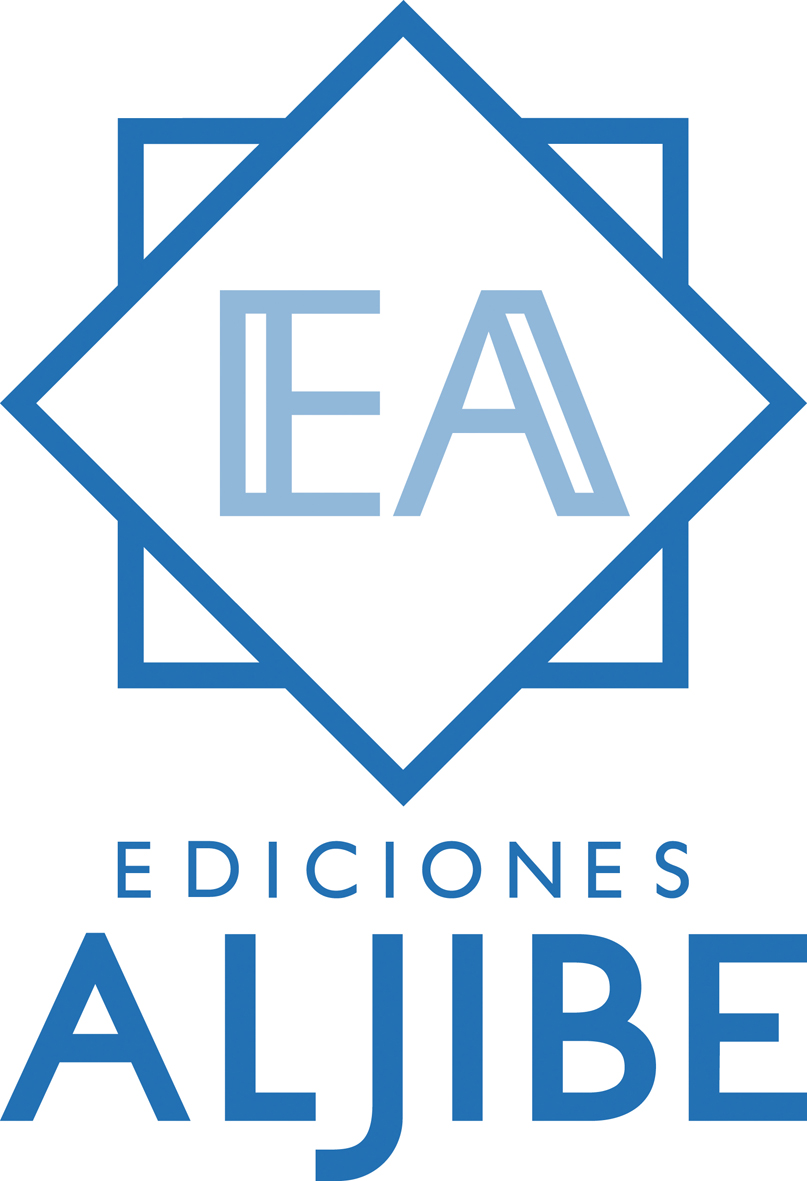 PROPUESTA CURRICULAR GEOGRAFÍA E HISTORIA 1ESOObjetivosDesarrollar el hábito por el trabajo individual y en grupos como medio de desarrollo personal.Asumir sus deberes y el respeto a los demás.Desarrollar la confianza en sí mismo, la participación, el sentido crítico, la capacidad de aprender a aprender, tomar decisiones y asumir responsabilidades acordes a sus posibilidades.Situar y conocer los elementos del medio físico con ayuda de modelos. Clasificar climas y reconocer los cambios con ejemplos cercanos.Reconocer con ejemplos cercanos cómo los humanos transforman el relieve y el medio ambiente. Tener una visión global de las etapas de la Historia y conocer algunas características de la vida humana en sus períodos. Comprender y expresar oralmente y por escrito mensajes sencillos con contenido geográfico e histórico con proximidad a su experiencia.Desarrollar progresivamente destrezas básicas en la utilización de las fuentes de información para adquirir nuevos conocimientos de contenido científico.Fomentar la lectura para que se convierta en fuente de placer y enriquecimiento personal.Utilizar diversos medios de expresión y representación de forma guiada.ContenidosConocimiento de las ideas fundamentales de los contenidos expuestos en las unidades siguientes, desarrollando la autonomía progresiva en el trabajo individual y la participación e interés en situaciones comunicativas de contenido relacionado con la materia y como forma de comunicar sentimientos, experiencias y emociones. Bloque 1 Geografía:La Tierra en el Universo: El Universo y el Sistema Solar, los movimientos de la Tierra, la representación de la Tierra.El relieve: La estructura de la Tierra, la formación y los cambios del relieve, las formas del relieve, el relieve de Europa, el relieve de España.Las aguas: El agua en la Tierra, las aguas marinas, las aguas continentales, aguas marinas y continentales de Europa, mares y ríos de España.El clima: La atmósfera (tiempo y clima), los elementos del clima, los climas de la Tierra, los riesgos climáticos.El paisaje natural: Paisajes naturales (zonas frías, zonas cálidas, zonas templadas), paisajes naturales de Europa y España.El espacio humano: la organización de Europa y España, la población, la acción humana sobre el paisaje.Bloque 1 Historia:La Prehistoria: El origen del ser humano, la Edad de Piedra (Paleolítico y Neolítico),la Edad de los Metales, el arte prehistórico.Las primeras civilizaciones: Las edades de la Historia, la civilización mesopotámica, la civilización egipcia, el arte y la cultura egipcios.Grecia: La antigua Grecia, la vida en la antigua Grecia, la cultura griega, el arte griego.Roma: La antigua Roma y su república, el imperio romano, el fin del imperio romano.El mundo romano: La vida en la ciudad, la vida en el campo, la cultura romana, el arte romano.La Edad Antigua en la Península: Iberos y celtas, la conquista romana, Hispania romana, Hispania visigoda.Actividades de aprendizajeActividades motivadoras para centrar la atención y activar conocimientos previos a través de la imagen de apertura de cada unidad y unas preguntas + evaluación inicial: Leer el título de la unidad y observar detenidamente la imagen de inicio para interpretarla y conectarla con la unidad y conversar sobre ella guiándonos de la pregunta que aparece en el recuadro. A continuación, leer las curiosidades planteadas y los contenidos que van a aprender en la unidad para, seguidamente, plantear una lluvia de ideas que nos dará información sobre los conocimientos previos del alumnado, sus intereses, sus dificultades...Actividades de comprensión lectora y desarrollo de la expresión oral/escrita: Leer comprensivamente los textos. Responder a preguntas de comprensión literal, inferencial y valorativa. Elaborar esquemas, resúmenes y expresar lo que han comprendido. Expresar de forma oral lo que han entendido.Actividades abiertas: Para que el alumno pueda desarrollarlas según su ritmo y posibilidades, admitiendo las respuestas divergentes argumentadas.Actividades de tipología variada y contextualizadas para estimular diversas habilidades y capacidades: búsqueda de información concreta, subrayado, relación, atención visual, detección de errores, resúmenes, expresión creativa, esquemas...Actividades para repasar: Actividades de repaso de todo lo aprendido durante la unidad con las que valorar el grado de adquisición de los contenidos y las dificultades o dudas que puedan persistir.Actividades competenciales: Propuesta al final de cada unidad didáctica para realizar una aplicación práctica y cercana a los intereses del alumnado de lo más significativo.Espacio de autoevaluación: Para fomentar la reflexión sobre el propio aprendizaje identificando las dificultades y lo que más les ha gustado. Pretenden favorecer la libre expresión de opiniones personales y ayuda a conocer los intereses del alumnado.Actividades de ampliación: Para profundizar en algún tema de interés, según las necesidades.Actividades TIC: Sencillas propuestas para ampliar buscando información en Internet.MetodologíaLa intervención metodológica se realizará con material específico y con unidades didácticas adaptadas (adaptación curricular Geografía e Historia Nivel 1ESO. Ediciones Aljibe). Se plantea una metodología que posibilite el desarrollo y adquisición de las competencias clave en el alumnado:Mayor participación del alumnado diseñando actividades motivadoras al inicio de cada unidad que activan conocimientos previos a través de imágenes y preguntas para empezar a reflexionar sobre el tema. Presentación inicial de lo que se va a aprender en cada unidad.Organización secuenciada y priorización de los contenidos expuestos de forma muy sencilla con apoyo visual y actividades para practicar y facilitar la comprensión progresiva lo expuesto. Actividades abiertas para que cada alumno las desarrolle según sus posibilidades.Actividades diseñadas para favorecer el trabajo autónomo del alumnado y estructura de los apartados muy clara para que el alumnado sepa en todo momento cuál es su tarea.Actividades de abstracción y aplicación competencial de los contenidos que favorecerán la atención individual y específica.Actividades que admiten el pensamiento divergente y desarrollan la creatividad y gusto personal del alumnado, según sus posibilidades y ritmos. Espacio para que el alumno o alumna exprese su opinión, emociones,  sensaciones, gustos o dificultades en relación a su propio proceso de aprendizaje.Criterios de evaluaciónConocer vocabulario reconociendo y usando progresivamente términos históricos y geográficos. CCL, CMCT, CSC.Reconocer información en textos breves relacionados con la materia. CCL, CMCT, CAA.Observar y reconocer en imágenes la situación de la Tierra en el sistema solar y distinguir sus diferentes formas de representación (mapa, plano, globo terráqueo). CMCT.Leer mapas sencillos y localizar puntos geográficos en él. CMCT, CAAIdentificar las distintas formas de relieve (interior, de costa y marino) con ayuda de imágenes. CMCT.Tener una visión global del medio físico Europeo. CMCT, CSC.	Clasificar paisajes, climas según características básicas. CMCT, CAA.Conocer, en base a experiencias cercanas, la acción del ser humano sobre el medio ambiente y sus consecuencias. CMCT, CSC.Conocer las ideas básicas de la hominización y distinguir los períodos de la Prehistoria y sus características. CMCT.Reconocer la existencia de diversos pueblos en la Edad Antigua e identificar información sobre ellos en un texto. CMCT, CAA.Reconocer la influencia del mundo romano en nuestra cultura a través de imágenes y ejemplos cercanos. CMCT, CEC.Utilizar diferentes fuentes de información para consultar y obtener información. CCL, CAA, CD.Participar en situaciones de comunicación colectivas desarrollando el respeto por las normas de interacción y comunicación básicas (atención, escucha, turnos de palabras, respeto de otras opiniones...). CCL, CSC, CAA.Estándares de aprendizaje evaluables Mejora la comprensión de textos localizando informaciones explícitas en el texto. CCL, CMCT, CSC.Muestra interés por conocer nuevo vocabulario. CCL, CMCT, CSC.Participa en los trabajos individuales y grupales mejorando la expresión de sus ideas y opiniones de forma ordenada. CCL, CSC, CAA.Lee un mapa y localiza en él información explícita. CMCT, CAA.Identifica diferentes formas de relieve (España y Europa) y las sitúa en un mapa siguiendo una guía. CMCT, CAA.Reconoce e identifica información específica subrayándola, dibujándola o escribiendo textos sencillos. CCL, CSC, CAA.Clasifica climas y paisajes con ayuda de una tabla. CMCT, CAA.Diferencia los períodos de la Prehistoria e identifica las características básicas de cada uno de ellos. CMCT, CAA.Distingue etapas dentro de la Edad Antigua. CAA, CMCT.Reconoce la influencia del mundo romano en nuestra cultura a través de relaciones sencillas. CMCT, CEC.Interpreta imágenes y las relaciona con conceptos aprendidos. CMCT, CAA, CSC.Presenta de forma cuidada sus escritos. CCL, CAA, CSC.Utiliza diversas formas consulta de información. CD, CAA.Desarrolla el hábito lector. CCL, CSC, CEC.Mejora en la exposición de sus intereses e ideas respetando las reglas de interacción y comunicación. CCL, CAA, CSC. Procedimientos e instrumentos de evaluaciónLa evaluación será continua, formativa e integradora, rigiendo el principio de inclusión. Se utilizarán multiplicidad de procedimientos e instrumentos de evaluación del aprendizaje como son:Observación directa y continuada de la evolución de cada alumno o alumna, de su maduración personal y su proceso de aprendizaje. Cuaderno de clase.Tareas y trabajos personales en clase. Participación, actitud e interés en clase.Actividades finales de la unidad.Pruebas específicas.Tareas complementarias (de acuerdo con las familias) para casa.Criterios de calificación Los criterios de calificación deben ser conocidos por el alumnado y las familias ya que su conocimiento mejorará el proceso de enseñanza-aprendizaje. Si un alumno o alumna sabe qué se pretende alcanzar y evaluar y cómo se le va a calificar podrá focalizar su esfuerzo en la dirección adecuada para alcanzar esos objetivos. La calificación se realizará en base a una ponderación fijada. 